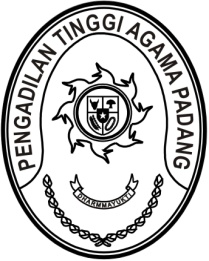 S  U  R  A  T      T  U  G  A  SNomor : W3-A/   /PS.00/12/2021Menimbang 	: 	bahwa dalam rangka meningkatkan layanan peradilan pada Pengadilan Agama di lingkungan Pengadilan Tinggi Agama Padang dipandang perlu untuk melakukan pemantauan pelaksanaan SAKIP;Dasar 	: 	1.	Peraturan Mahkamah Agung RI Nomor 8 Tahun 2016 tentang Pengawasan dan Pembinaan Atasan Langsung di Lingkungan Mahkamah Agung dan Badan Peradilan Di Bawahnya.		2.	Daftar Isian Pelaksanaan Anggaran Pengadilan Tinggi Agama 	Padang Nomor SP DIPA-005.01.2.401900/2021 tanggal 
	23 November 2020;MEMBERI TUGASKepada 	: 	1.	Nama	:	Ismail, S.H.I., M.A.			NIP	:	197908202003121004			Pangkat/Gol. Ru.	:	Pembina (IV/a)			Jabatan	:	Kepala Bagian Perencanaan dan Kepegawaian		2. Nama	: Aidil Akbar, S.E.	     	NIP	:	198708082006041001	      	Pangkat/Gol. Ru.	:	Penata Muda Tk.I (III/b)	      	Jabatan	:	Analis Perencanaan, Evaluasi dan Pelaporan		3. Nama	:	Zamharir Saleh, Amd. Kom.			Jabatan	:	PPNPNUntuk	:Pertama	:	melaksanakan pemantauan pelaksanaan SAKIP dan asistensi SAKIP pada Pengadilan Agama Sijunjung dan Pengadilan Agama Sawahlunto pada tanggal 8 dan 10 Desember 2021;Kedua	:	Segala biaya yang timbul untuk pelaksanaan tugas ini dibebankan pada DIPA Pengadilan Tinggi Agama Padang Tahun Anggaran 2021.07 Desember 2021Ketua,Zein AhsanTembusan:Ketua Pengadilan Tinggi Agama Padang (sebagai laporan);Ketua Pengadilan Agama Sijunjung;Ketua Pengadilan Agama Sawahlunto.